Name of journal: World Journal of Gastrointestinal Endoscopy ESPS Manuscript NO: 13765Columns: ReviewEndoscopic management for congenital esophageal stenosis: A systematic reviewTerui K et al. Endoscopic management for congenital esophageal stenosisKeita Terui, Takeshi Saito, Tetsuya Mitsunaga, Mitsuyuki Nakata, Hideo YoshidaKeita Terui, Takeshi Saito, Tetsuya Mitsunaga, Mitsuyuki Nakata, Hideo Yoshida, Department of Pediatric Surgery, Graduate School of Medicine, Chiba University, Chiba 260-8677, JapanAuthor contributions: Terui K, Saito T, Mitsunaga T and Nakata M performed literature review; Terui K drafted the manuscript; Yoshida H performed critical revision of the manuscript for all intellectual contents.Conflict-of-interest: The authors declare that they have no conflicts of interest.Open-Access: This article is an open-access article which selected by an in-house editor and fully peer-reviewed by external reviewers. It distributed in accordance with the Creative Commons Attribution Non Commercial (CC BY-NC 4.0) license, which permits others to distribute, remix, adapt, build upon this work non-commercially, and license their derivative works on different terms, provided the original work is properly cited and the use is non-commercial. See: http://creativecommons.org/licenses/by-nc/4.0/Correspondence to: Keita Terui, MD, PhD, Department of Pediatric Surgery, Chiba University, 1-8-1 Inohana, Chuo-ku, Chiba 260-8677, Japan. kta@cc.rim.or.jpTelephone: +81-043-2227171 Fax: +81-043-2262366Received: August 31, 2014 Peer-review started: September 3, 2014First decision: November 19, 2014Revised: December 12, 2014 Accepted: Article in press:Published online: AbstractCongenital esophageal stenosis (CES) is an extremely rare malformation, and standard treatment have not been completely established. By years of clinical research, evidence has been accumulated. We conducted systematic review to assess outcomes of the treatment for CES, especially the role of endoscopic modalities. A total of 144 literatures were screened and reviewed. CES was categorized in fibromuscular thickening, tracheobronchial remnants (TBR) and membranous web, and the frequency was 54%, 30% and 16%, respectively. Therapeutic option includes surgery and dilatation, and surgery tends to be reserved for ineffective dilatation. An essential point is that dilatation for TBR type of CES has low success rate and high rate of perforation. TBR can be distinguished by using Endoscopic ultrasonography (EUS). Overall success rate of dilatation for CES with or without case selection by using EUS was 90% and 29%, respectively. Overall rate of perforation with or without case selection was 7% and 24%, respectively. By case selection using EUS, high success rate with low rate of perforation could be achieved. In conclusion, endoscopic dilatation has been established as a primary therapy for CES except TBR type. Repetitive dilatation with gradual step-up might be one of safe ways to minimalize the risk of perforation. Key words: Esophageal stenosis; Esophageal atresia; Tracheoesophageal fistula; Esophageal perforation; Dilatation; Endosonography; Deglutition disorders; Esophagoscopes; Esophageal ring; Plummer-Vinson syndrome© The Author(s) 2015. Published by Baishideng Publishing Group Inc. All rights reserved.Core tip: Congenital esophageal stenosis (CES) is a rare malformation consisting of 3 types; fibromuscular thickening, tracheobronchial remnants (TBR) and membranous web. Endoscopic dilatation has been established as a primary therapy for CES except TBR type. Endoscopic ultrasonography is useful to distinguish TBR from other types of CES. Repetitive dilatation with gradual step-up is recommended to minimalize the risk of perforation.Terui K, Saito T, Mitsunaga T, Nakata M, Yoshida H. Endoscopic management for congenital esophageal stenosis: A systematic review. World J Gastrointest Endosc 2015; In pressINTRODUCTIONCongenital esophageal stenosis (CES) is an extremely rare malformation, and diagnostic criteria and standard treatment have not been completely established. By years of clinical research, evidence for the management of CES has been accumulated. In the management of CES, surgery and endoscopic modalities play a key role. Endoscopic management could be an effective and less-invasive, however, the risk of therapies and therapeutic margin should be considered. The aims of this systematic review were to identify all published studies of endoscopic management of CES and to assess outcomes in terms of relief of the stricture and complication rates. Frequency and characters of 3 categories of CES, and relationship with associated anomalies were also reviewed. RESEARCHA Definition of CES was based on the description by Nihoul-Fékété[1]; “an intrinsic stenosis of the esophagus, present although not necessarily symptomatic at birth, which is caused by congenital malformation of esophageal wall architecture”.Systematic review of English-language articles reporting CES was conducted by searching the PubMed database, in July 2014. Search terms “congenital” AND “esophageal stenosis” AND “endosc*”, and MeSH term“Esophageal Stenosis” AND the term “congenital” were used. The references of each of the included studies were then screened for any additionally relevant articles. Studies were selected according to the following inclusion/exclusion criteria: the only inclusion criteria was diagnosis of CES, defined as intrinsic stenosis of the esophagus. Esophageal stricture due to compression by cardiac/vascular malformations or intrathoracic tumor was excluded, if it is “congenital”. Secondary esophageal stenosis due to gastro-esophageal reflux, postoperative anastomotic stricture of esophageal atresia (EA) with/without tracheal fistula, leiomyoma and dermatological diseases including epidermolysis bullosa, dyskeratosis congenita, Rothmund Thomson syndrome and Goltz syndrome were also excluded. Review articles and mere letters were excluded. There were no exclusions based on patient numbers or length of follow-up. Accordingly, a total of 570 studies were identified by the initial searches, of which 144 studies satisfied the selection criteria (Figure 1). All the studies included were case reports or retrospective observational study. INCIDENCEInvestigators have commented on the rarity of CES, but the true incidence is still unknown. Bluestone et al[2] treated 24 cases of CES and approximately 200 cases of trachea-esophageal fistula in the single institution during the same 15 years, and estimated that the incidence of CES was one per 25000 births using that the incidence of tracheoesophageal fistula (TEF) was one per 2500 births[2]. Nihoul-Fékété et al[1] found 20 cases of CES and 484 cases of EA in the single institution during the same 25 years (1960-1984). According to this data, incidence of CES was lower than 1/20 of that of EA. Therefore, 1/25000-50000 live births is thought to be the incident rate of CES. These data are reliable and basically correct, but the frequency data should be revised based on the data at least in the 2000s. CLASSIFICATIONThe classification of CES has been confusing mainly because of its infrequency. Histological classification has been difficult because surgical specimens cannot be obtained if the only bougie can improves the symptom. Furthermore, it has also been difficult to differentiate CES from other non-congenital esophageal stricture such as achalasia, peptic esophageal stenosis due to gastroesophageal reflux and herpetic esophageal stenosis[3,4]. Various classification of CES had been proposed to date. Ohkawa et al[5] (1975) reported 5 entities of CES including tracheobronchial remnants, fibromuscular thickening, esophageal epithelioma, short esophagus and achalasia. Sneed et al[6] (1979) considered that there are congenital fibromuscular thickening (FMT), tracheobronchial remnants (TBR) and membranous web (MW) in the category of CES. Nihoul-Fékété (1989) clearly define CES and categorized the cases based on these 3 entities[1]. This categorization based on this sophisticated study has been broadly accepted to date. Ramesh et al[7] (2001) categorized CES into 3 groups; isolated segmental type, isolated diaphragm type and combined type. Isolated segmental type corresponds FMT and TBR, isolated diaphragm type corresponds MW and combined type corresponds segmental stenosis distal EA/TEF or MW. Although this classification involves the etiological consideration of CES, it is too complicated to use in clinical practice. Frequency of 3 categories of CES were assessed by using the 3 observational studies including pediatric CES cases with detailed categorization (Table 1)[1,8,9]. Accordingly, overall frequency of FMT, TBR and MW were 53.8%, 29.9% and 16.2%, respectively. Locations of stenosis in each categories were assessed by using 52 case repots including 64 patients (Figure 2). Trends were as follows; MW mainly in the upper or middle third of the esophagus[10-27], FMT mainly in the middle or lower third[28-39], and TBR mostly in the lower third[6,40-60]. Additionally, multiple web type of CES has been reported mainly in adults[61]. Only 1 pediatric case with multiple web has been reported[62].ASSOCIATION WITH ESOPHAGEAL MALFORMATIONCES associated with esophageal atresia (EA) and/or tracheoesophageal fistula (TEF) is not so rare, and 44 cases have been reported as case(s) report to date[12,22,26,28,31,33,37,44,47,50, 55,63-75]. To assess relationship and EA and/or TEF, 14 observational studies of pediatric cases were reviewed[1,2,8,9,76-85]. According to the 4 observational studies[76,80,81,84], Overall incidence rate of CES among patients with EA and/or TEF was 9.6% (Table 2). All the CES located in the middle to lower third of the esophagus; 19.3% in middle third of the esophagus, and 80.7% in lower third of the esophagus. Pathological findings of CES associated with TEF were not clear, because not all the cases had surgical specimens. In 15 cases (27% of CES cases), pathological assessment was performed; 10 cases (67%) had tracheobronchial remnant and 5 cases (33%) had fibromuscular stenosis. CES in TEF/EA is not a rare association, therefore, careful attention is required during the management of TEF/EA, especially in postoperative esophagogram. According to the 10 observational studies[1,2,8,9,77-79,82,83,85], overall incidence rate of EA and/or TEF among patients with CES was 24.8% (Table 3). Variation of the incident rate in each study may depend on study period, the role of institution and study design. Type of EA were not so different from original proportion; EA in 2.4%, EA+TEF in 92.7% and TEF in 4.9% of the cases. CES cases with complicated form of EA/TEF which cannot be classified were also reported[6,64]. Additionally, another esophageal malformation with CES, including esophageal duplication[22,50,86], diverticulum[18] and achalasia[11] were also reported.ASSOCIATED ANOMALIES OTHER THAN ESOPHAGEAL MALFORMATIONSeven observational studies with detailed description about associated anomalies were reviewed[1,8,77-79,82,83]. These studies included a total of 199 cases of CES. The cases without any anomalies accounted for 55.3% of CES cases. Associated anomalies other than esophageal malformation were miscellaneous. Relatively frequent anomalies were as follows; congenital heart disease (4.5%), 21trisomy (4.0%), anorectal anomaly (2.0%), duodenal atresia (1.5%), tracheal malacia (1.5%), esophageal hiatal hernia (1.0%). ADULT CASESIt is difficult to prove whether the adult cases with esophageal stenosis are truly “congenital”. Actually, webs of the cervical esophagus have been commonly associated with Plummer-Vinson syndrome. In the largest series of adult CES cases, 62% of cases with upper esophageal webs had anemia, and all of them were female[87]. Khosla et al[88] also reported that among 117 patients with iron deficiency anemia, 6 cases (5.1%) had upper esophageal webs. Meanwhile, esophageal stenosis may also be found without the Plummer-Vinson syndrome. We found 24 case reports including 30 adult cases of CES with the categorization[10,11,13,15-18,20,21,40,41,59,89-99]. In these, 26 cases (86.7%) had MW type of CES[10,11,13,15-18,20,21,89-97,98,99]. In these, 16 cases had multiple webs[89-97,98,99], which was similar to ring of the trachea. Younes et al[61] treated 10 adult cases of multiple esophageal webs during 7 years, and stated that CES in adults is under-recognized cause for intermittent, long-standing dysphagia. Although extremely rare, TBR[40,41,59] and FMT[34] type of CES were also reported in adults. FAMILY INCIDENCEOccurrence of CES within a family was reported only in the 2 literatures; in father and son[94], and sisters[96]. They all were over middle age, suffered from dysphagia and/or food impaction for long duration, and had multiple esophageal webs (one of the sisters had no detail). In the former family, the son had male sibling who died 1 wk after birth because of an inability to swallow. In earlier reports, the nature of multiple esophageal webs has been speculated to be either congenital or acquired[89], and still remains unclear.DIAGNOSISIn diagnosis of CES, it is essential to exclude postnatally acquired stenoses (peptic, caustic, infectious, neoplastic), extrinsic compression, and achalasia[1]. Careful medical interview is of key importance. Both esophagogram and esophagoscopy is required to know location, range, form and degree of stenosis. To exclude peptic stenosis, pH monitoring may be useful. To exclude achalasia, measure of esophageal pressure is also informative. Endoscopic ultrasonography (EUS) is brilliant way to classify the CES, especially distinguishing TBR from FMT[8,54,100,101]. By using this modality, the cartilage in the esophageal wall is visualized as low echoic area[54,100] or high echoic area[8,101]. Whether CES is classified as TBR or not is important information to determine the therapeutic strategy, because CES of TBR should be managed by surgery, not bougie due to high rate of perforation[55].TREATMENTTherapeutic option consists of dilatation and surgery. Although surgery tends to be reserved for ineffective dilatation, efficacy and risk of dilatation has been controversial. We, therefore, reviewed the literatures in which more than 5 cases of CES were treated by dilatation[1,8,9,79,81-83,85]. Studies were divided into two groups by whether EUS was used for case selection or not. EUS was to distinguish TBR type of CES. Accordingly, overall success rate of dilatation for CES with or without case selection was 89.7% and 28.9%, respectively (Table 4). Overall rate of perforation with or without case selection was 7.4% and 23.9%, respectively (Table 5). By using EUS, high success rate with low rate of perforation could be achieved. On the basis of this knowledge, flow chart of treatment is shown in Figure 3. As a technique of dilatation, there are tapered dilator and balloon dilatator, but there has been no comparison study of these. Some prefer balloon dilator because it enable expanding force to focus on the stenotic segment without shear stress, resulting in more effective and safer[8,102]. Appropriate diameter of dilatation for CES is still unknown. Kozarek et al[103] suggested that inflation of a single large-diameter dilator of less than 15 mm or an incremental dilation of more than 3 mm may be safe in simple esophageal strictures in adults]. Fan et al[104] reported 9 procedures of balloon dilatation for CES including 1 esophageal perforation. Although there was no statistical significance, mean balloon diameter of the procedure with/without perforation was 12.1 mm and 15.0 mm, respectively. Mean dilation achieved with/without perforation was 5.4mm and 8.4mm, respectively. Not surprisingly, large dilatation with large increment might be a risk of perforation. Therefore, repetitive dilatation with gradual step-up might be one of safe ways to minimalize the risk of perforation. In cases of MW type of CES, efficacy of endoscopic dilatation with radial incision of the web has been reported. Instruments for incision include electrocoagulation[17,19,105], high-frequency–wave[27] and laser[23]. Nose et al[27] used balloon catheter for pulling up the web from the distal side during incision. Adverse events during dilatation with incision have not been reported.	 LONG-TERM PROGNOSISIt is well known that the association of Plummer-Vinson syndrome with carcinoma of the mouth, hypopharynx and upper esophagus. In the 58 adult cases of WM type of CES, 9 cases (15.5%) had carcinoma; buccal carcinoma in 6, esophageal carcinoma in 3[88]. Other than WM type, only one case has been reported, who had esophageal carcinoma associated with FMT type of CES; 65-year-old man who had suffered from dysphagia and vomiting since birth, but had not received any treatment because of mild symptom, underwent esophagectomy for worsening symptom. The resected specimen revealed squamous cell carcinoma in the region of fibromuscular stenosis[34]. The authors speculated that chronic mechanical stimulation by food trapped above the stenosis may have induced dysplasia of the mucosa. Special attention should be paid to status of the esophageal passage. Long-term functional prognosis after dilatation of pediatric CES has not been reported. Further studies are still needed.CONCLUSIONEndoscopic dilatation has been established as a primary therapy for CES except TBR type. EUS is useful to distinguish TBR from other types of CES. Repetitive dilatation with gradual step-up is recommended to minimalize the risk of perforation. REFERENCES1 Nihoul-Fékété C, De Backer A, Lortat-Jacob S, Pellerin D. Congenital esophageal stenosis. A review of 20 cases. Pediatr Surg Int 1987; 2: 86-92 [DOI: 10.1007/BF00174179]2 Bluestone CD, Kerry R, Sieber WK. Congenital esophageal stenosis. Laryngoscope 1969; 79: 1095-1103 [PMID: 5786187 DOI: 10.1288/00005537-196906000-00004]3 Valerio D, Jones PF, Stewart AM. Congenital oesophageal stenosis. Arch Dis Child 1977; 52: 414-416 [PMID: 869573 DOI: 10.1136/adc.52.5.414]4 Rossier A, de Montis G, Chabrolle JP. Congenital oesophageal stenosis and herpes simplex infection. Arch Dis Child 1977; 52: 982 [PMID: 606180 DOI: 10.1136/adc.52.12.982]5 Ohkawa H, Takahashi H, Hoshino Y, Sato H. Lower esophageal stenosis in association with tracheobronchial remnants. J Pediatr Surg 1975; 10: 453-457 [PMID: 1151581 DOI: 10.1016/0022-3468(75)90184-0]6 Sneed WF, LaGarde DC, Kogutt MS, Arensman RM. Esophageal stenosis due to cartilaginous tracheobronchial remnants. J Pediatr Surg 1979; 14: 786-788 [PMID: 551158 DOI: 10.1016/S0022-3468(79)80265-1]7 Ramesh JC, Ramanujam TM, Jayaram G. Congenital esophageal stenosis: report of three cases, literature review, and a proposed classification. Pediatr Surg Int 2001; 17: 188-192 [PMID: 11315285 DOI: 10.1007/s003830000458]8 Takamizawa S, Tsugawa C, Mouri N, Satoh S, Kanegawa K, Nishijima E, Muraji T. Congenital esophageal stenosis: Therapeutic strategy based on etiology. J Pediatr Surg 2002; 37: 197-201 [PMID: 11819198 DOI: 10.1053/jpsu.2002.30254]9 Michaud L, Coutenier F, Podevin G, Bonnard A, Becmeur F, Khen-Dunlop N, Auber F, Maurel A, Gelas T, Dassonville M, Borderon C, Dabadie A, Weil D, Piolat C, Breton A, Djeddi D, Morali A, Bastiani F, Lamireau T, Gottrand F. Characteristics and management of congenital esophageal stenosis: findings from a multicenter study. Orphanet J Rare Dis 2013; 8: 186 [PMID: 24289834]10 Adler RH. Congenital esophageal webs. J Thorac Cardiovasc Surg 1963; 45: 175-185 [PMID: 14011099]11 Salzman AJ. Lower esophageal web asssociated with achalasia of the esophagus. N Y State J Med 1965; 65: 1922-1925 [PMID: 14338465]12 Azimi F, O'Hara AE. Congenital intraluminal mucosal web of the esophagus with tracheo-esophageal fistula. Am J Dis Child 1973; 125: 92-95 [PMID: 4683963]13 Liebman WM, Samloff IM. Congenital membranous stenosis of the midesophagus. A case report and literature survey. Clin Pediatr (Phila) 1973; 12: 660-662 [PMID: 4202409]14 Gilat T, Rozen P. Fiberoptic endoscopic diagnosis and treatment of a congenital esophageal diaphragm. Am J Dig Dis 1975; 20: 781-785 [PMID: 1155417 DOI: 10.1007/BF01070837]15 Ikard RW, Rosen HE. Midesophageal web in adults. Ann Thorac Surg 1977; 24: 355-358 [PMID: 907403]16 Shauffer IA, Phillips HE, Sequeira J. The jet phenomenon: a manifestation of esophageal web. AJR Am J Roentgenol 1977; 129: 747-748 [PMID: 409259]17 Acosta JC. Congenital stenosis of the esophagus. Gastrointest Endosc 1981; 27: 197-198 [PMID: 7297835]18 Mercer CD, Hill LD. Esophageal web associated with Zenker's diverticulum: a possible cause of continuing dysphagia after diverticulectomy. Can J Surg 1985; 28: 375-376 [PMID: 3926291]19 Mares AJ, Bar-Ziv J, Lieberman A, Tovi F. Congenital esophageal stenosis. Transendoscopic web incision. J Clin Gastroenterol 1986; 8: 555-558 [PMID: 3782754]20 Shergill IS, Khanna S, Kaur J. Congenital upper esophageal web. Indian J Chest Dis Allied Sci 1986; 28: 156-159 [PMID: 3596668]21 Beggs D, Morgan WE. Spontaneous perforation of cervical oesophagus associated with oesophageal web. J Laryngol Otol 1989; 103: 537-538 [PMID: 2754327]22 Snyder CL, Bickler SW, Gittes GK, Ramachandran V, Ashcraft KW. Esophageal duplication cyst with esophageal web and tracheoesophageal fistula. J Pediatr Surg 1996; 31: 968-969 [PMID: 8811570 DOI: 10.1016/S0022-3468(96)90424-8]23 Roy GT, Cohen RC, Williams SJ. Endoscopic laser division of an esophageal web in a child. J Pediatr Surg 1996; 31: 439-440 [PMID: 8708922 DOI: 10.1016/S0022-3468(96)90757-5]24 Grabowski ST, Andrews DA. Upper esophageal stenosis: two case reports. J Pediatr Surg 1996; 31: 1438-1439 [PMID: 8906683 DOI: 10.1016/S0022-3468(96)90850-7]25 Kumuro H, Makino S, Tsuchiya I, Shibusawa H, Kusaka T, Nishi A. Cervical esophageal web in a 13-year-old boy with growth failure. Pediatr Int 1999; 41: 568-570 [PMID: 10530075 DOI: 10.1046/j.1442-200X.1999.01107.x]26 Nagae I, Tsuchida A, Tanabe Y, Takahashi S, Minato S, Aoki T. High-grade congenital esophageal stenosis owing to a membranous diaphragm with tracheoesophageal fistula. J Pediatr Surg 2005; 40: e11-e13 [PMID: 16226967 DOI: 10.1016/j.jpedsurg.2005.06.030]27 Nose S, Kubota A, Kawahara H, Okuyama H, Oue T, Tazuke Y, Ihara Y, Okada A. Endoscopic membranectomy with a high-frequency-wave snare/cutter for membranous stenosis in the upper gastrointestinal tract. J Pediatr Surg 2005; 40: 1486-1488 [PMID: 16150355 DOI: 10.1016/j.jpedsurg.2005.05.053]28 Tuqan NA. Annular stricture of the esophagus distal to congenital tracheoesophageal fistula. Surgery 1962; 52: 394-395 [PMID: 13923110]29 Takayanagi K, Ii K, Komi N. Congenital esophageal stenosis with lack of the submucosa. J Pediatr Surg 1975; 10: 425-426 [PMID: 1142055]30 Groote AD, Laurini RN, Polman HA. A case of congenital esophageal stenosis. Hum Pathol 1985; 16: 1170-1171 [PMID: 4054897 DOI: 10.1016/S0046-8177(85)80189-1]31 Homnick DN. H-type tracheoesophageal fistula and congenital esophageal stenosis. Chest 1993; 103: 308-309 [PMID: 8417914]32 Garau P, Orenstein SR. Congenital esophageal stenosis treated by balloon dilation. J Pediatr Gastroenterol Nutr 1993; 16: 98-101 [PMID: 8433248]33 Pesce C, Musi L, Campobasso P, Costa L, Mercurella A. Conservative non-surgical management of congenital oesophageal stenosis associated with oesophageal atresia. Ital J Gastroenterol Hepatol 1999; 31: 899-900 [PMID: 10670002]34 Tabira Y, Yasunaga M, Sakaguchi T, Okuma T, Yamaguchi Y, Kuhara H, Honda Y, Iyama K, Kawasuji M. Adult case of squamous cell carcinoma arising on congenital esophageal stenosis due to fibromuscular hypertrophy. Dis Esophagus 2002; 15: 336-339 [PMID: 12472484 DOI: 10.1046/j.1442-2050.2002.00270.x]35 Setty SP, Harrison MW. Congenital esophageal stenosis: a case report and review of the literature. Eur J Pediatr Surg 2004; 14: 283-286 [PMID: 15343471 DOI: 10.1055/s-2004-817943]36 Machmouchi MA, Al Harbi M, Bakhsh KA, Al Shareef ZH. Congenital esophageal stenosis. Saudi Med J 2004; 25: 648-650 [PMID: 15138535]37 Queizán A, Martínez L. Congenital segmental fibromuscular hypertrophy of the esophagus and esophageal atresia: an uncommon case. Eur J Pediatr Surg 2006; 16: 201-204 [PMID: 16909361 DOI: 10.1055/s-2005-873075]38 Martinez-Ferro M, Rubio M, Piaggio L, Laje P. Thoracoscopic approach for congenital esophageal stenosis. J Pediatr Surg 2006; 41: E5-E7 [PMID: 17011258 DOI: 10.1016/j.jpedsurg.2006.06.022]39 Al-Tokhais TI, Ahmed AM, Aljubab AS. Congenital esophageal stenosis and antral web. A new association and management challenge. Saudi Med J 2010; 31: 1166-1168 [PMID: 20953536]40 Castleman B. Case records of the Massachusetts General Hospital; case 42411. N Engl J Med 1956; 255: 707-710 [PMID: 13369703 DOI: 10.1056/NEJM195610112551508]41 Bergmann M, Charnas RM. Tracheobronchial rests in the esophagus; their relation to some benign strictures and certain types of cancer of the esophagus. J Thorac Surg 1958; 35: 97-104 [PMID: 13514806]42 Paulino F, Roselli A, Aprigliano F. Congenital esophageal stricture due to tracheobraonchial remnants. Surgery 1963; 53: 547-550 [PMID: 13941996]43 Ishida M, Tsuchida Y, Saito S, Tsunoda A. Congenital esophageal stenosis due to tracheobronchial remnants. J Pediatr Surg 1969; 4: 339-345 [PMID: 5788952]44 Spitz L. Congenital esophageal stenosis distal to associated esophageal atresia. J Pediatr Surg 1973; 8: 973-974 [PMID: 4785583]45 Marcus PB, de Wet Lubbe JJ, Muller Botha GS. An unusual cause of congenital oesophageal stenosis. S Afr J Surg 1973; 11: 145-146 [PMID: 4771592]46 Anderson LS, Shackelford GD, Mancilla-Jimenez R, McAlister WH. Cartilaginous esophageal ring: a cause of esophageal stenosis in infants and children. Radiology 1973; 108: 665-666 [PMID: 4198827]47 Deiraniya AK. Congenital oesophageal stenosis due to tracheobronchial remnants. Thorax 1974; 29: 720-725 [PMID: 4450182]48 Rose JS, Kassner EG, Jurgens KH, Farman J. Congenital oesophageal strictures due to cartilaginous rings. Br J Radiol 1975; 48: 16-18 [PMID: 1109621]49 Briceño LI, Grases PJ, Gallego S. Tracheobronchial and pancreatic remnants causing esophageal stenosis. J Pediatr Surg 1981; 16: 731-732 [PMID: 7310610]50 Ibrahim NB, Sandry RJ. Congenital oesophageal stenosis caused by tracheobronchial structures in the oesophageal wall. Thorax 1981; 36: 465-468 [PMID: 7314018]51 Bar-Maor JA, Posen JA, Hamilton DG, Chappell JS. Congenital oesophageal stenosis due to cartilaginous tracheobronchial remnants. S Afr J Surg 1983; 21: 43-47 [PMID: 6879351]52 Shoshany G, Bar-Maor JA. Congenital stenosis of the esophagus due to tracheobronchial remnants: a missed diagnosis. J Pediatr Gastroenterol Nutr 1986; 5: 977-979 [PMID: 3794920]53 Olguner M, Ozdemir T, Akgür FM, Aktuğ T. Congenital esophageal stenosis owing to tracheobronchial remnants: a case report. J Pediatr Surg 1997; 32: 1485-1487 [PMID: 9349777 DOI: 10.1016/S0022-3468(97)90570-4]54 Kouchi K, Yoshida H, Matsunaga T, Ohtsuka Y, Nagatake E, Satoh Y, Terui K, Mitsunaga T, Ochiai T, Arima M, Ohnuma N. Endosonographic evaluation in two children with esophageal stenosis. J Pediatr Surg 2002; 37: 934-936 [PMID: 12037771 DOI: 10.1053/jpsu.2002.32921]55 Zhao LL, Hsieh WS, Hsu WM. Congenital esophageal stenosis owing to ectopic tracheobronchial remnants. J Pediatr Surg 2004; 39: 1183-1187 [PMID: 15300523 DOI: 10.1016/j.jpedsurg.2004.04.039]56 Maeda K, Hisamatsu C, Hasegawa T, Tanaka H, Okita Y. Circular myectomy for the treatment of congenital esophageal stenosis owing to tracheobronchial remnant. J Pediatr Surg 2004; 39: 1765-1768 [PMID: 15616923 DOI: 10.1016/j.jpedsurg.2004.08.016]57 Saito T, Ise K, Kawahara Y, Yamashita M, Shimizu H, Suzuki H, Gotoh M. Congenital esophageal stenosis because of tracheobronchial remnant and treated by circular myectomy: a case report. J Pediatr Surg 2008; 43: 583-585 [PMID: 18358309 DOI: 10.1016/j.jpedsurg.2007.11.017]58 Deshpande AV, Shun A. Laparoscopic treatment of esophageal stenosis due to tracheobronchial remnant in a child. J Laparoendosc Adv Surg Tech A 2009; 19: 107-109 [PMID: 18976145 DOI: 10.1089/lap.2008.0070]59 Longcroft-Wheaton G, Ellis R, Somers S. Dysphagia in a 30-year-old woman: too old for a congenital abnormality? Br J Hosp Med (Lond) 2010; 71: 170-171 [PMID: 20220726]60 Quiros JA, Hirose S, Patino M, Lee H. Esophageal tracheobronchial remnant, endoscopic ultrasound diagnosis, and surgical management. J Pediatr Gastroenterol Nutr 2013; 56: e14 [PMID: 22925920 DOI: 10.1097/MPG.0b013e31826a9086]61 Younes Z, Johnson DA. Congenital esophageal stenosis: clinical and endoscopic features in adults. Dig Dis 1999; 17: 172-177 [PMID: 10697666]62 Carlisle WR. A case of multiple esophageal webs and rings. Gastrointest Endosc 1984; 30: 184-185 [PMID: 6735096]63 Goldenberg IS. An unusual variation of congenital tracheo-esophageal fistula. J Thorac cardiovasc Surg 1960; 40: 114-11664 Lister J. An unusual variation of oesophageal atresia. Arch Dis Child 1963; 38: 176-179 [PMID: 13930938 DOI: 10.1136/adc.38.198.176]65 Stephens HB. H-type tracheoesophageal fistula complicated by esophageal stenosis. J Thorac Cardiovasc Surg 1970; 59: 325-329 [PMID: 5415076]66 Mahour GH, Johnston PW, Gwinn JL, Hays DM. Congenital esophageal stenosis distal to esophageal atresia. Surgery 1971; 69: 936-939 [PMID: 5578456]67 Jewsbury P. An unusual case of congenital oesophageal stricture. Br J Surg 1971; 58: 475-476 [PMID: 5089629]68 Mortensson W. Congenital oesophageal stenosis distal to oesophageal atresia. Pediatr Radiol 1975; 3: 149-151 [PMID: 1233429]69 Sheridan J, Hyde I. Oesophageal stenosis distal to oesophageal atresia. Clin Radiol 1990; 42: 274-276 [PMID: 2225734]70 Neilson IR, Croitoru DP, Guttman FM, Youssef S, Laberge JM. Distal congenital esophageal stenosis associated with esophageal atresia. J Pediatr Surg 1991; 26: 478-81; discussion 481-2 [PMID: 2056411 DOI: 10.1016/0022-3468(91)90999-A]71 Shorter NA, Mooney DP, Vaccaro TJ, Sargent SK. Hydrostatic balloon dilation of congenital esophageal stenoses associated with esophageal atresia. J Pediatr Surg 2000; 35: 1742-1745 [PMID: 11101727 DOI: 10.1053/jpsu.2000.19238]72 Babu R, Hutton KA, Spitz L. H-type tracheo-oesophageal fistula with congenital oesophageal stenosis. Pediatr Surg Int 2005; 21: 386-387 [PMID: 15609054 DOI: 10.1007/s00383-004-1343-z]73 Jones DW, Kunisaki SM, Teitelbaum DH, Spigland NA, Coran AG. Congenital esophageal stenosis: the differential diagnosis and management. Pediatr Surg Int 2010; 26: 547-551 [PMID: 20405275 DOI: 10.1007/s00383-010-2568-7]74 van Poll D, van der Zee DC. Thoracoscopic treatment of congenital esophageal stenosis in combination with H-type tracheoesophageal fistula. J Pediatr Surg 2012; 47: 1611-1613 [PMID: 22901927 DOI: 10.1016/j.jpedsurg.2012.05.015]75 Escobar MA, Pickens MK, Holland RM, Caty MG. Oesophageal atresia associated with congenital oesophageal stenosis. BMJ Case Rep 2013; 2013: [PMID: 23696146 DOI: 10.1136/bcr-2013-009620]76 Holinger PH, Johnston KC. Postsurgical endoscopid problems of congenital esophageal atresia. Ann Otol Rhinol Laryngol 1963; 72: 1035-1049 [PMID: 14088721]77 Nishina T, Tsuchida Y, Saito S. Congenital esophageal stenosis due to tracheobronchial remnants and its associated anomalies. J Pediatr Surg 1981; 16: 190-193 [PMID: 7241323]78 Dominguez R, Zarabi M, Oh KS, Bender TM, Girdany BR. Congenital oesophageal stenosis. Clin Radiol 1985; 36: 263-266 [PMID: 4064508]79 Yeung CK, Spitz L, Brereton RJ, Kiely EM, Leake J. Congenital esophageal stenosis due to tracheobronchial remnants: a rare but important association with esophageal atresia. J Pediatr Surg 1992; 27: 852-855 [PMID: 1640332 DOI: 10.1016/0022-3468(92)90382-H]80 Newman B, Bender TM. Esophageal atresia/tracheoesophageal fistula and associated congenital esophageal stenosis. Pediatr Radiol 1997; 27: 530-534 [PMID: 9174027 DOI: 10.1007/s002470050174]81 Kawahara H, Imura K, Yagi M, Kubota A. Clinical characteristics of congenital esophageal stenosis distal to associated esophageal atresia. Surgery 2001; 129: 29-38 [PMID: 11150031 DOI: 10.1067/msy.2001.109064]82 Vasudevan SA, Kerendi F, Lee H, Ricketts RR. Management of congenital esophageal stenosis. J Pediatr Surg 2002; 37: 1024-1026 [PMID: 12077763 DOI: 10.1053/jpsu.2002.33834]83 Amae S, Nio M, Kamiyama T, Ishii T, Yoshida S, Hayashi Y, Ohi R. Clinical characteristics and management of congenital esophageal stenosis: a report on 14 cases. J Pediatr Surg 2003; 38: 565-570 [PMID: 12677567 DOI: 10.1053/jpsu.2003.50123]84 Yoo HJ, Kim WS, Cheon JE, Yoo SY, Park KW, Jung SE, Shin SM, Kim IO, Yeon KM. Congenital esophageal stenosis associated with esophageal atresia/tracheoesophageal fistula: clinical and radiologic features. Pediatr Radiol 2010; 40: 1353-1359 [PMID: 20221592 DOI: 10.1007/s00247-010-1603-0]85 Romeo E, Foschia F, de Angelis P, Caldaro T, Federici di Abriola G, Gambitta R, Buoni S, Torroni F, Pardi V, Dall'oglio L. Endoscopic management of congenital esophageal stenosis. J Pediatr Surg 2011; 46: 838-841 [PMID: 21616237 DOI: 10.1016/j.jpedsurg.2011.02.010]86 Fuchs J, Grasshoff S, Schirg E, Glüer S, Bürger D. Tubular esophageal duplication associated with esophageal stenosis, pericardial aplasia, diaphragmatic hernia, ramification anomaly of lower lobe bronchus and partial pancreas anulare. Eur J Pediatr Surg 1998; 8: 102-104 [PMID: 9617611 DOI: 10.1055/s-2008-1071132]87 Shamma'A MH, Benedict EB. Esophageal webs; a report of 58 cases & amp; an attempt at classification. N Engl J Med 1958; 259: 378-384 [PMID: 13566486 DOI: 10.1056/NEJM195808212590805]88 Khosla SN. Cricoid webs--incidence and follow-up study in Indian patients. Postgrad Med J 1984; 60: 346-348 [PMID: 6739392 DOI: 10.1136/pgmj.60.703.346]89 Shiflett DW, Gilliam JH, Wu WC, Austin WE, Ott DJ. Multiple esophageal webs. Gastroenterology 1979; 77: 556-559 [PMID: 456849]90 Longstreth GF, Wolochow DA, Tu RT. Double congenital midesophageal webs in adults. Dig Dis Sci 1979; 24: 162-165 [PMID: 428304]91 Janisch HD, Eckardt VF. Histological abnormalities in patients with multiple esophageal webs. Dig Dis Sci 1982; 27: 503-506 [PMID: 7083985]92 Munitz HA, Ott DJ, Rocamora LR, Wu WC. Multiple webs of the esophagus. South Med J 1983; 76: 405-406 [PMID: 6828912]93 Agarwal VP, Marcel BR. Multiple esophageal rings. Gastrointest Endosc 1990; 36: 147-149 [PMID: 2335284]94 Harrison CA, Katon RM. Familial multiple congenital esophageal rings: report of an affected father and son. Am J Gastroenterol 1992; 87: 1813-1815 [PMID: 1449148]95 Pokieser P, Schima W, Schober E, Böhm P, Stacher G, Levine MS. Congenital esophageal stenosis in a 21-year-old man: clinical and radiographic findings. AJR Am J Roentgenol 1998; 170: 147-148 [PMID: 9423621]96 Rangel R, Lizarzabal M. Familial multiple congenital esophageal rings. Dig Dis 1998; 16: 325 [PMID: 10223838]97 Bhaskar SK, Bin-Sagheer S, Brady PG. Congenital esophageal stenosis. Dig Dis 2000; 18: 186 [PMID: 11279339 DOI: 10.1159/000051394]98 Gonzalez JA, Craft CM, Knight TT, Messerschmidt WH. Superimposed spontaneous esophageal perforation in congenital esophageal stenosis. Ann Thorac Surg 2004; 77: 1098-1100 [PMID: 14992945 DOI: 10.1016/S0003-4975(03)00890-7]99 Smith MA, Patterson GA, Cooper JD. Dysphagia in the young male: the ringed esophagus. Ann Thorac Surg 2006; 81: 354-356 [PMID: 16368405 DOI: 10.1016/j.athoracsur.2004.10.063]100 Bocus P, Realdon S, Eloubeidi MA, Diamantis G, Betalli P, Gamba P, Zanon GF, Battaglia G. High-frequency miniprobes and 3-dimensional EUS for preoperative evaluation of the etiology of congenital esophageal stenosis in children (with video). Gastrointest Endosc 2011; 74: 204-207 [PMID: 21492849 DOI: 10.1016/j.gie.2011.01.071]101 Usui N, Kamata S, Kawahara H, Sawai T, Nakajima K, Soh H, Okada A. Usefulness of endoscopic ultrasonography in the diagnosis of congenital esophageal stenosis. J Pediatr Surg 2002; 37: 1744-1746 [PMID: 12483646 DOI: 10.1053/jpsu.2002.36711]102 Sato Y, Frey EE, Smith WL, Pringle KC, Soper RT, Franken EA. Balloon dilatation of esophageal stenosis in children. AJR Am J Roentgenol 1988; 150: 639-642 [PMID: 3257622]103 Kozarek RA, Patterson DJ, Ball TJ, Gelfand MG, Jiranek GE, Bredfeldt JE, Brandabur JJ, Wolfsen HW, Raltz SL. Esophageal dilation can be done safely using selective fluoroscopy and single dilating sessions. J Clin Gastroenterol 1995; 20: 184-188 [PMID: 7797822]104 Fan Y, Song HY, Kim JH, Park JH, Ponnuswamy I, Jung HY, Kim YH. Fluoroscopically guided balloon dilation of benign esophageal strictures: incidence of esophageal rupture and its management in 589 patients. AJR Am J Roentgenol 2011; 197: 1481-1486 [PMID: 22109306 DOI: 10.2214/AJR.11.6591]105 Chao HC, Chen SY, Kong MS. Successful treatment of congenital esophageal web by endoscopic electrocauterization and balloon dilatation. J Pediatr Surg 2008; 43: e13-e15 [PMID: 18206438 DOI: 10.1016/j.jpedsurg.2007.08.059]P-Reviewer: Shimi SM, Xiao Q S-Editor: Ji FF L-Editor: E-Editor: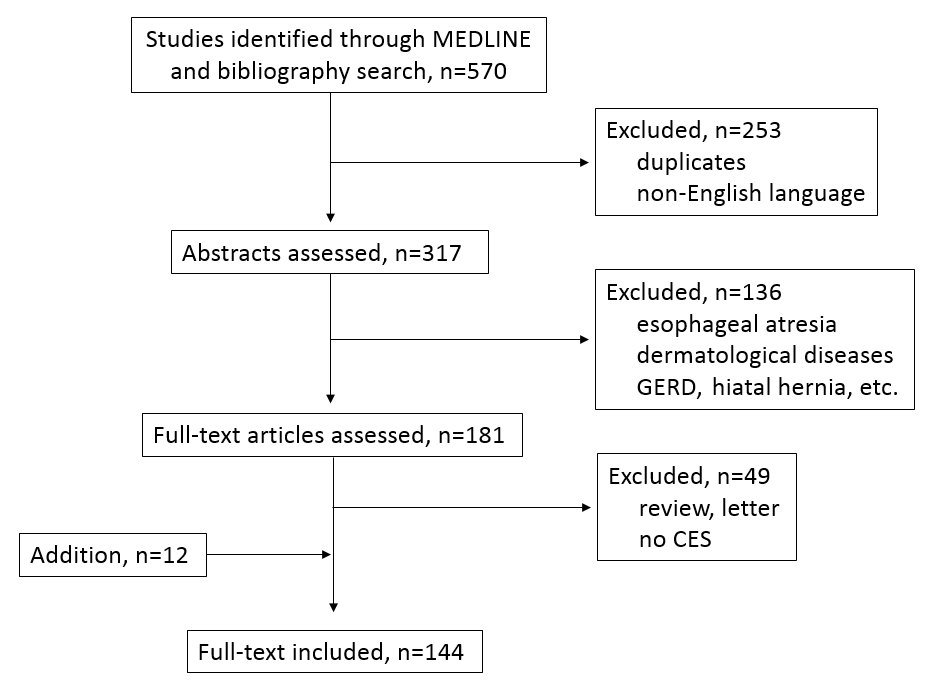 Figure 1 Flow chart of systematic search.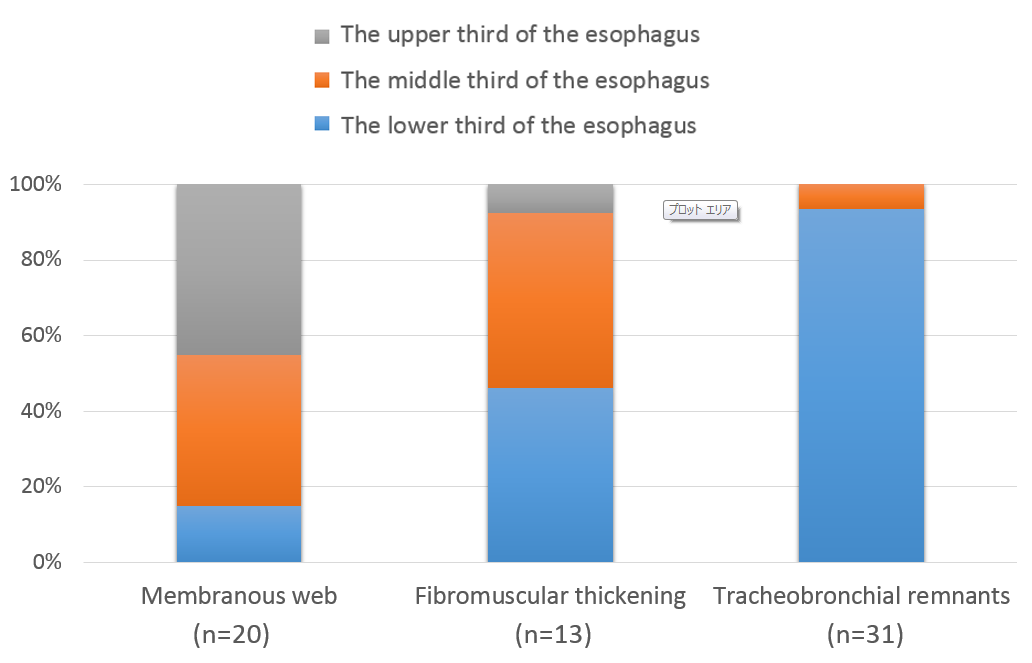 Figure 2 The locations of stenosis in each categories of congenital esophageal stenosis. 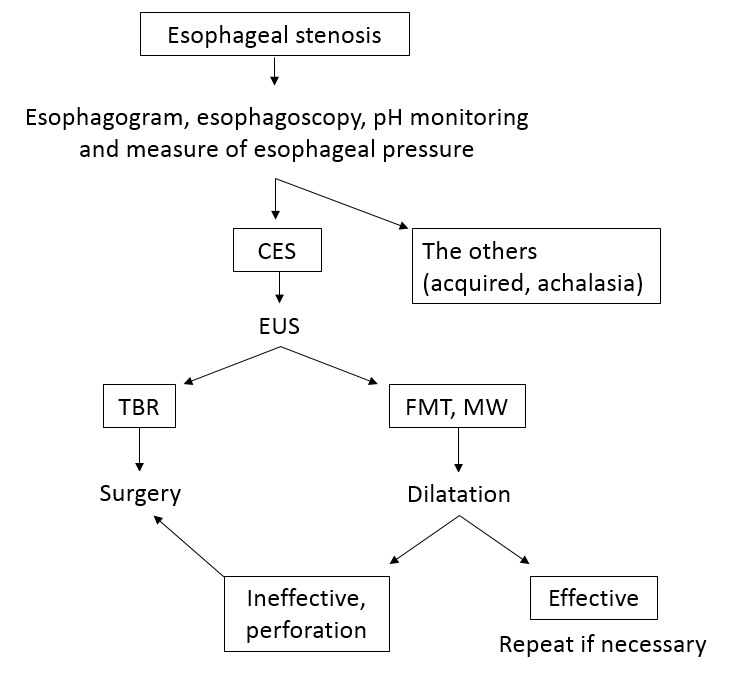 Figure 3 Flow chart of diagnosis and treatment for congenital esophageal stenosis. Table 1 Frequency of 3 categories of congenital esophageal stenosis1Including cases of multiple web. FMT: Fibromuscular thickening; TBR: Tracheobronchial remnants; MW: Membranous web.Table 2 Incidence rate of congenital esophageal stenosis among patients with esophageal atresia and/or tracheoesophageal fistulaCES: Congenital esophageal stenosis.Table 3 Incidence rate of esophageal atresia and/or tracheoesophageal fistula among patients with congenital esophageal stenosisEA: Esophageal atresia; TEF: Tracheoesophageal fistula.Table 4 Success rate of dilatation for congenital esophageal stenosis with/without case selection by endoscopic ultrasonographyBD: Balloon dilatator; TD: Tapered dilator; EUS: Endoscopic ultrasonography.Table 5 Rate of perforation during dilatation of congenital esophageal stenosisBD: Balloon dilatator; TD: Tapered dilator; EUS: Endoscopic ultrasonography.Ref.FMTTBRMWTotalNihoul-Fékété et asl[1] (1987) 10 (50.0%)4 (20.0%)6 (30.0%)20Takamizawa et al[8] (2002) 13 (36.1%)15 (41.7%)8 (22.2%)136Michaud et al[9] (2013)	40 (65.6%)16 (26.2%)5 (8.2%)61Total63 (53.8%)35 (29.9%)19 (16.2%)117Ref.CasesIncidence rateLocation of CESLocation of CESRef.CasesIncidence rateMiddleLowerHolinger et al[77] (1963) 4/795.1%0 (0%)4 (100%)Newman et al[81] (1997) 18/2258.0%NANAKawahara et al[82] (2001) 11/8013.8%2 (18%)9 (82%)Yoo et al[85] (2010) 22/18711.8%3 (14%)19 (86%)Total55/5719.6%5 (13.5%)32 (86.5%)Ref.CasesIncidence rateEAEA + TEFTEFBluestone et al[2] (1969) 0/240.0%000Nishina et al[77] (1981) 4/814.9%031Dominguez et al[78] (1985) 5/3414.7%050Nihoul-Fékété et al[1] (1987) 2/2010.0%011Yeung et al[79] (1992) 6/875.0%141Vasudevan et al[82] (2002) 4/666.7%121Takamizawa et al[8] (2002) 13/3636.1%0130Amae et al[83] (2003) 4/1428.6%040Romeo et al[85] (2011)15/4731.9%0150Michaud	et al[9] (2013)29/6147.5%0290Total82/33124.8%2 (2.4%)76 (92.7%)4 (4.9%)Ref.Case selection by EUSCase selection by EUSModalityRef.+-ModalityRef.Success rateSuccess rateModalityTakamizawa et al[8] (2002) 16/21 (76.2%)-BDRomeo et al[85] (2011) 45/47 (95.7%)-BDNihoul-Fékété et al[1] (1987) -7/14 (50.0%)BD or TDYeung et al[79] (1992) -0/7 (0.0%)BD or TDKawahara et al[81] (2001) -2/9 (22.2%)BDVasudevan et al[82] (2002) -3/7 (42.9%)TDAmae et al[83] (2003) -3/11 (27.3%)BD or TDMichaud et al[9] (2013)	-13/49 (26.5%)BD or TDTotal611/68 (89.7%)28/97 (28.9%)Ref.Case selection by EUSCase selection by EUSModalityRef.+-ModalityRef.Rate of perforationRate of perforationModalityTakamizawa et al[8] (2002) 0/21 (0.0%)-BDRomeo et al[85] (2011) 15/47 (10.6%)-BDNihoul-Fékété et al[1] (1987) -6/14 (42.9%)BD or TDYeung et al[79] (1992) -1/7 (14.3%)BD or TDNewman et al[80] (1997) 3/18 (16.7%)BDKawahara et al[81] (2001) -4/9 (44.4%)BDAmae et al[83] (2003) -1/11 (9.1%)BD or TDFan et al[104] (2011) -1/8 (12.5%)BDTotal5/68 (7.4%)16/67 (23.9%)